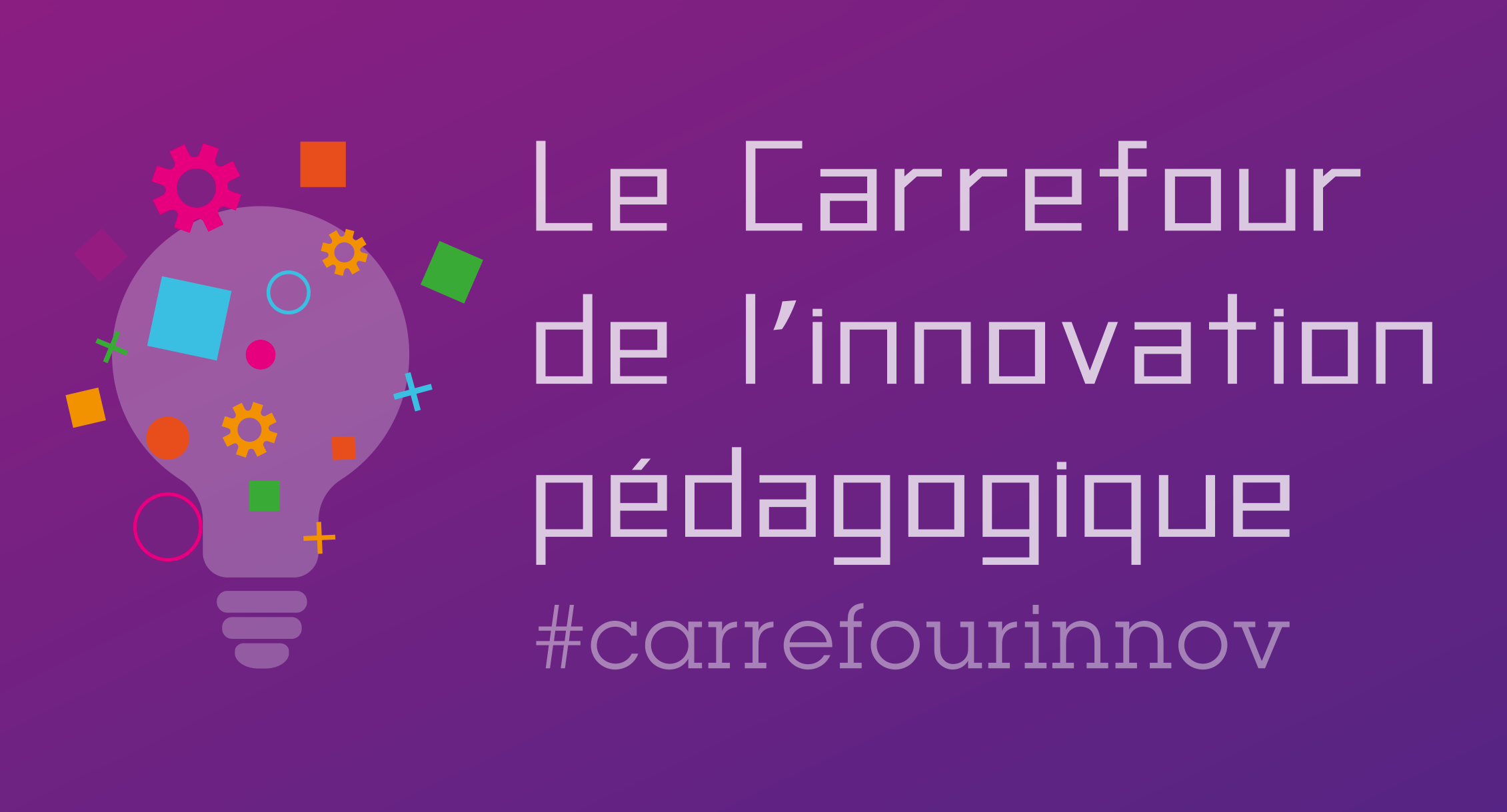 On refait la salle de classe (pour 0€ ou presque) !Nous espérons que cet atelier vous a inspiré. Et maintenant, c’est à vous ! Voici une petite fiche pour vous donner toutes les clés pour vous lancer.Présentation de l’atelierChanger sa posture d’enseignant, favoriser les apprentissages des élèves, tout cela peut passer par la pédagogie mais c’est fortement lié aussi à l’espace-classe. Bien sûr, on peut voir passer des photos sur internet de salles complètement refaites par les collectivités, pleines d’aménagements astucieux ou de meubles fonctionnels. Mais la réalité, c’est que ce type de dossier prend du temps. Alors en attendant les travaux éventuels, on fait quoi ?Le but de cet atelier est de partager toutes les bonnes idées que l’on peut avoir pour réaménager la salle de classe, peu importe la discipline, avec une seule contrainte dans un premier temps : peu ou pas d’investissement.Public cible de cet atelierEnseignants du primaire et du secondaire. Corps d’inspection.Pour aller plus loinSites et ressources conseillés
Un document du site Archiclasse qui traite des différents espaces dans la classehttps://archiclasse.education.fr/IMG/pdf/b-etats_des_lieux.pdf
Un genially qui regroupe des ressources sur les classes inversées, les plans de travail et les espaces dans la classe (plutôt en sciences)http://frama.link/formationciLe site de l’association Inversons la classe ! http://www.laclasseinversee.comLe compte-rendu de l’atelierLe compte-rendu de l’atelier est disponible en suivant ce lien : https://frama.link/on-refait-la-salleIntervenantNom de l’intervenant : Romain BourdelPour retrouver l’intervenant : rbourdel@ac-aix-marseille.fr/Twitter : @RomBourdel/ http://www.sciencesactives.fr/